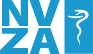 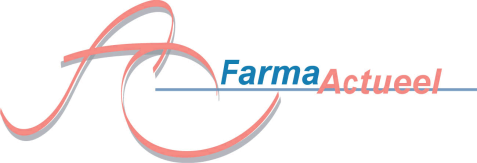 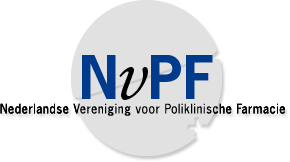 Post-ASHP/Opening en Nieuwjaarsrede NVZAVoor Ziekenhuis- en Poliklinische Apothekers en GenodigdenDonderdag 22 januari 2015, Meander MC Amersfoort, 10.00-12.30 uurDe Post-ASHP biedt een review van het ASHP-congres, dat in december 2014 in Anaheim heeft plaats gevonden. Drie ziekenhuisapothekers vertellen wat zij daar geleerd hebben voor de Nederlandse praktijk. Voor het vijfde achtereenvolgende jaar zal de voorzitter van NVZA (Mathieu Tjoeng) zijn Nieuwjaarswens aan u overbrengen. Accreditatie is aangevraagd. Deelname is gratisProgramma10.00	Ontvangst met koffie/thee Post-ASHP10.30	Berry van Schaik			Kaiser Permanente en de farmacie10.45	Marja Bogaards			Management en de “Future of Pharmacy”
11.10	Gerard Hugenholtz			Management en Bedrijfsprocessen
11.35	Dick Bloemhof			Efficiency in Specialty PharmacyNieuwjaarswens12.00	Mathieu Tjoeng12.30	SlotInschrijfformulier voor Post-ASHP symposium 22 januari 2015 in AmersfoortDe ochtend wordt mede mogelijk gemaakt door Sun Pharmaceuticals.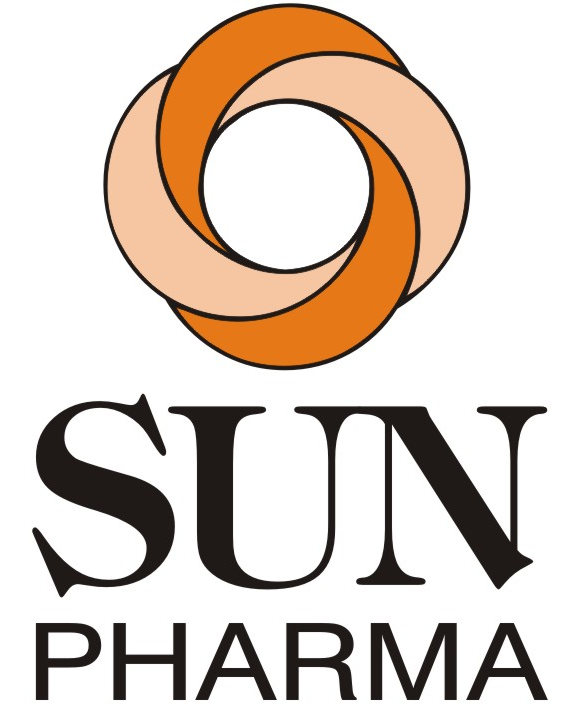 Kom aansluitend naar het programma van het Meander MC, u dient zich apart op te geven.Maatwerk door innovatie: de apotheek van Meander Medisch CentrumNaam:		……………………………………………………Apotheek:	……………………………………………………Adres		……………………………………………………Postcode	……………………………………………………Plaats		……………………………………………………Telefoon	……………………………………………………Emailadres	…………………………………………………..BIG nummer	……………………………………………………Wil graag het symposium bijwonen.Dit antwoordformulier graag zo spoedig mogelijk, maar uiterlijk vóór 10 januari 2014 opsturen naar FarmaActueel, Pieter Breughelstraat 25, 3583 SH Utrecht of fax 0842286570 of mailen naar info@farmaactueel.nl